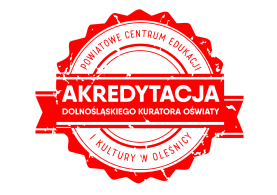 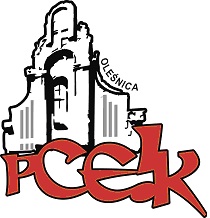 Z A P R O S Z E N I ETemat przewodni sieci:Kreatywność na lekcjach matematykiTemat czwartego spotkania: Wykorzystanie TIK na lekcjach matematykiTermin czwartego spotkania:    04.03.2020 r. godz. 15:45Adresaci:  Nauczyciele matematyki wszystkich typów szkół będący w sieci współpracy i samokształcenia nauczycieli matematykiCzas trwania:  3 godziny dydaktyczneOsoba prowadząca szkolenie: mgr Joanna Palińska – konsultant ds. edukacji matematycznej, trener, nauczyciel, egzaminator OKE, ekspert do spraw awansu zawodowego dla nauczycieli, członek Stowarzyszenia Nauczycieli Matematyki oraz facebookowej grupy Superbelfrzy RP.  Autorka strony internetowej www.matematykawpodstawowce.pl Program spotkania:Wskazanie sposobów na wykorzystanie technologii na lekcjach.Uczestnik szkolenia:- pozna narzędzia TIK, które wykorzysta podczas lekcji matematyki, - zapozna się z metodą odwróconej lekcji oraz webquestu.Wymiana doświadczeń. Odwrócona lekcja, webquesty.Utworzenie zbioru linków ciekawych stron internetowych oraz platform edukacyjnych.Warunki udziału w spotkaniach SWIS:Nauczyciele, zgłaszający się do pracy w sieci, deklarują  udział  we wszystkich zaplanowanych spotkaniach. W kolejnych spotkaniach warsztatowych w ramach sieci mogą uczestniczyć wyłącznie członkowie sieci.Nauczyciele należący do SWIS mogą korzystać z proponowanych szkoleń w ramach sieci oraz materiałów zamieszczanych przez koordynatora na platformie Moodle.UCZESTNICY PO ZAKOŃCZENIU PRAC SIECI OTRZYMAJĄ ZAŚWIADCZENIA.Odpłatność:nauczyciele z placówek oświatowych prowadzonych przez Miasta i Gminy, które podpisały                        z PCEiK porozumienie w sprawie finansowania doskonalenia zawodowego nauczycieli na 2020 rok   oraz z placówek prowadzonych przez Starostwo Powiatowe w Oleśnicy – bezpłatnie.nauczyciele z placówek oświatowych prowadzonych przez Miasta i Gminy, które nie podpisały                z PCEiK porozumienia w sprawie finansowania doskonalenia zawodowego nauczycieli na 2020 rok,  nauczyciele z placówek niepublicznych – 100 zł/jedno spotkanie.Wpłaty na konto bankowe Numer konta: 26 9584 0008 2001 0011 4736 0005Rezygnacja z udziału w formie doskonalenia musi nastąpić w formie pisemnej (np. e-mail), najpóźniej na 3 dni robocze przed rozpoczęciem szkolenia. Rezygnacja w terminie późniejszym wiąże się z koniecznością pokrycia kosztów organizacyjnych w wysokości 50%. Nieobecność na szkoleniu lub konferencji nie zwalnia z dokonania opłaty.